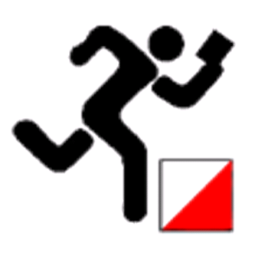 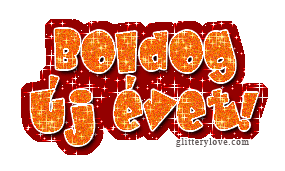 ÚJ ÉV KÖSZÖNTŐ FUTÁSSzombathelyi Tájfutó Csütörtök 4. forduló(Ez nem csütörtök, hanem vasárnap.)ÚJ ÉV KÖSZÖNTŐ FUTÁSA verseny időpontja:	2016. január 3. vasárnap 15 óra.A verseny helyszíne:	Abérttó, Lukácsházi víztározó parkolója a 87-es főúton Lukácsháza és Kőszeg közötti szakaszonA verseny rendezője:	Vas Megyei Tájfutó Szövetség Kategóriák: egyéni választás szerintNagykör: 2.240 méter 1 illetve 2 kör választhatóKiskör (sétálóknak és kisgyerekeseknek): 1.930 méter, vagy 1.420 méterNevezés:				2016. január 2. 18 óra					geosits.beatrix@gmail.comRajt: 15,00 órakor, tömegrajttal előtte van melegítési lehetőség.Az ÚJ ÉV KÖSZÖNTÉSÉRE HOZZÁTOK EL A CSALÁDOTOKAT, BARÁTAITOKAT, ÉS HOZZATOK MAGATOKKAL MARADÉK SÜTIKET ÉS FORRÓ TEÁT!A versenyen mindenki saját felelősségére vesz részt. 